APPLICANT INFORMATIONThis checklist is designed to assist the applicant with the documentation and level of design information that must be provided with a Building Consent application. The checklist will help ensure that drawings, specifications and other relevant design documents are complete, accurate and demonstrate compliance with the New Zealand Building Code. Please complete all orange sections (left side of form) or selecting N/A where relevant. Before completing this checklist please ensure the building fits within the scope of this checksheet:If NO to above option please find and complete applicable checklist available here: https://www.qldc.govt.nz/services/building-services/building-consentsPROPERTY INFORMATIONPROPERTY INFORMATIONPROPERTY INFORMATIONPROPERTY INFORMATIONPROPERTY INFORMATIONAPPLICANT TO COMPLETEAPPLICANT TO COMPLETECOUNCIL USE ONLYCOUNCIL USE ONLYCOUNCIL USE ONLYAPPLICANT TO COMPLETEAPPLICANT TO COMPLETEYesRFIReasons for Decisions/CommentsE2 Risk Matrix Score:Highest score of all faces must be provided, even for internal alterationsClassified Use(s):Clause A1 - Classified UsesUses of Building(s):Building Regulations 2005Importance Level(s):Clause A3 - Building Importance LevelsSelectForm 2: Application for Building ConsentCOUNCIL USE ONLYCOUNCIL USE ONLYCOUNCIL USE ONLYCOUNCIL USE ONLYSelectForm 2: Application for Building ConsentYesN/ARFIReasons for Decisions / CommentsAll sections of Form 2 completed YesN/AGeneralCOUNCIL USE ONLYCOUNCIL USE ONLYCOUNCIL USE ONLYCOUNCIL USE ONLYYesN/AGeneralYesN/ARFIReasons for Decisions / CommentsSite plan aligns with title boundaries and siting dimensions on site plan (minimum 3 dimensions)Finished ground (FGL) and floor levels (FFL) shown on site plan/details as per relevant consent notice Datum, spot levels and/or contours shown demonstrating site drainage requirements can be metYesN/AOther Applications N/A N/A N/ACOUNCIL USE ONLYYesN/AOther ApplicationsYesN/ARFIReasons for Decisions / CommentsConnection to Council services application provided/required (for new drainage connections or driveways) Connection to Council Service Form Building over or near a council pipe or drain: within council easement or within influence zone of council pipe/drain, engineering approval provided/required  Building Over Services Application formBuilding Act 2004Building Act 2004Building Act 2004COUNCIL USE ONLYCOUNCIL USE ONLYCOUNCIL USE ONLYCOUNCIL USE ONLYBuilding Act 2004Building Act 2004Building Act 2004YesN/ARFIReasons for Decisions / CommentsSection 31 – 39 Project Information Memoranda (PIM)Section 31 – 39 Project Information Memoranda (PIM)Section 31 – 39 Project Information Memoranda (PIM)Section 53 Building LevySection 53 Building LevySection 53 Building LevySection 67 Waivers or ModificationsComplete AF WM Application for Waiver or ModificationSection 67 Waivers or ModificationsComplete AF WM Application for Waiver or ModificationSection 67 Waivers or ModificationsComplete AF WM Application for Waiver or ModificationSection 71 – 74  Natural Hazards associated with this consent (see PIM information).Applicant to select as applicable:Erosion (i.e. bank erosion and sheet erosion)Falling debris (i.e. rock, snow and ice)SubsidenceInundation (i.e. flooding, surge and ponding)SlippageSection 71 – 74  Natural Hazards associated with this consent (see PIM information).Applicant to select as applicable:Erosion (i.e. bank erosion and sheet erosion)Falling debris (i.e. rock, snow and ice)SubsidenceInundation (i.e. flooding, surge and ponding)SlippageSection 71 – 74  Natural Hazards associated with this consent (see PIM information).Applicant to select as applicable:Erosion (i.e. bank erosion and sheet erosion)Falling debris (i.e. rock, snow and ice)SubsidenceInundation (i.e. flooding, surge and ponding)SlippageSection 75 – 83 Construction of building on 2 or more allotmentsComplete AF 13.1 Section 75 Certificate Building over 2 or more allotmentsSection 75 – 83 Construction of building on 2 or more allotmentsComplete AF 13.1 Section 75 Certificate Building over 2 or more allotmentsSection 75 – 83 Construction of building on 2 or more allotmentsComplete AF 13.1 Section 75 Certificate Building over 2 or more allotmentsSection 112 Alterations to existing buildingsSection 112 Alterations to existing buildingsSection 112 Alterations to existing buildingsSection 113 Buildings with specified intended livesSection 113 Buildings with specified intended livesSection 113 Buildings with specified intended livesSection 115 Change of useSection 115 Change of useSection 115 Change of useAlterations to an existing building(s) or Change of Use  Section 112 – Means of escape from fire and Access and Facilities for persons with disabilities (not a first fit out of a new building)Section 115 – Means of escape from fire, protection of other property, sanitary facilities, structural performance and fire-rating performance Alterations to an existing building(s) or Change of Use  Section 112 – Means of escape from fire and Access and Facilities for persons with disabilities (not a first fit out of a new building)Section 115 – Means of escape from fire, protection of other property, sanitary facilities, structural performance and fire-rating performance Alterations to an existing building(s) or Change of Use  Section 112 – Means of escape from fire and Access and Facilities for persons with disabilities (not a first fit out of a new building)Section 115 – Means of escape from fire, protection of other property, sanitary facilities, structural performance and fire-rating performance Alterations to an existing building(s) or Change of Use  Section 112 – Means of escape from fire and Access and Facilities for persons with disabilities (not a first fit out of a new building)Section 115 – Means of escape from fire, protection of other property, sanitary facilities, structural performance and fire-rating performance Alterations to an existing building(s) or Change of Use  Section 112 – Means of escape from fire and Access and Facilities for persons with disabilities (not a first fit out of a new building)Section 115 – Means of escape from fire, protection of other property, sanitary facilities, structural performance and fire-rating performance Alterations to an existing building(s) or Change of Use  Section 112 – Means of escape from fire and Access and Facilities for persons with disabilities (not a first fit out of a new building)Section 115 – Means of escape from fire, protection of other property, sanitary facilities, structural performance and fire-rating performance Alterations to an existing building(s) or Change of Use  Section 112 – Means of escape from fire and Access and Facilities for persons with disabilities (not a first fit out of a new building)Section 115 – Means of escape from fire, protection of other property, sanitary facilities, structural performance and fire-rating performance Alterations to an existing building(s) or Change of Use  Section 112 – Means of escape from fire and Access and Facilities for persons with disabilities (not a first fit out of a new building)Section 115 – Means of escape from fire, protection of other property, sanitary facilities, structural performance and fire-rating performance Select oneApplicant to CompleteApplicant to CompleteApplicant to CompleteApplicant to CompleteApplicant to CompleteApplicant to CompleteApplicant to CompleteAlterations to an existing buildingAlterations to an existing buildingAlterations to an existing buildingAlterations to an existing buildingAlterations to an existing buildingAlterations to an existing buildingAlterations to an existing buildingChange of Use (to part or all of the building and where additional Building Code requirements or more onerous requirements)Current use: Current use: Current use: Current use: Current use: Proposed use:  Select oneBuilding Score and assessment provided for the whole building MBIE Building Score Methodology to establish level of information to be provided to review relevant Code Clause requirements.Note: Unit titles or alterations to tenancies within an existing building, the whole building must be assessed.Building Score and assessment provided for the whole building MBIE Building Score Methodology to establish level of information to be provided to review relevant Code Clause requirements.Note: Unit titles or alterations to tenancies within an existing building, the whole building must be assessed.Building Score and assessment provided for the whole building MBIE Building Score Methodology to establish level of information to be provided to review relevant Code Clause requirements.Note: Unit titles or alterations to tenancies within an existing building, the whole building must be assessed.Building Score and assessment provided for the whole building MBIE Building Score Methodology to establish level of information to be provided to review relevant Code Clause requirements.Note: Unit titles or alterations to tenancies within an existing building, the whole building must be assessed.Building Score and assessment provided for the whole building MBIE Building Score Methodology to establish level of information to be provided to review relevant Code Clause requirements.Note: Unit titles or alterations to tenancies within an existing building, the whole building must be assessed.Building Score and assessment provided for the whole building MBIE Building Score Methodology to establish level of information to be provided to review relevant Code Clause requirements.Note: Unit titles or alterations to tenancies within an existing building, the whole building must be assessed.Building Score and assessment provided for the whole building MBIE Building Score Methodology to establish level of information to be provided to review relevant Code Clause requirements.Note: Unit titles or alterations to tenancies within an existing building, the whole building must be assessed.1-11 - Statement of change1-11 - Statement of change1-11 - Statement of change1-11 - Statement of change1-11 - Statement of change1-11 - Statement of change1-11 - Statement of change12-19 – Gap Assessment12-19 – Gap Assessment12-19 – Gap Assessment12-19 – Gap Assessment12-19 – Gap Assessment12-19 – Gap Assessment12-19 – Gap Assessment20+ - Full Assessment20+ - Full Assessment20+ - Full Assessment20+ - Full Assessment20+ - Full Assessment20+ - Full Assessment20+ - Full AssessmentSee applicable Code Clause sections in checklist in relation to Section 112 & 115 Building Act 2004 See applicable Code Clause sections in checklist in relation to Section 112 & 115 Building Act 2004 See applicable Code Clause sections in checklist in relation to Section 112 & 115 Building Act 2004 See applicable Code Clause sections in checklist in relation to Section 112 & 115 Building Act 2004 See applicable Code Clause sections in checklist in relation to Section 112 & 115 Building Act 2004 See applicable Code Clause sections in checklist in relation to Section 112 & 115 Building Act 2004 See applicable Code Clause sections in checklist in relation to Section 112 & 115 Building Act 2004 See applicable Code Clause sections in checklist in relation to Section 112 & 115 Building Act 2004 Alterations or Change of Use to existing buildingAlterations or Change of Use to existing buildingAlterations or Change of Use to existing buildingYesN/ARFICOUNCIL USE ONLYCOUNCIL USE ONLYBuilding Score sheet provided and agree with assessment level Building Score sheet provided and agree with assessment level Building Score sheet provided and agree with assessment level B STABILITYB STABILITYB STABILITYB STABILITYB STABILITYB STABILITY N/AB1 Structure: Landscape Retaining Walls N/A N/A N/ACOUNCIL USE ONLY N/AB1 Structure: Landscape Retaining WallsYesN/ARFIReasons for Decisions/ CommentsConstruction details provided: footings, wall construction, height, surcharge correctly factored into designConstruction details provided: footings, wall construction, height, surcharge correctly factored into designDrainage medium, tanking and protection specified Construction details provided: footings, wall construction, height, surcharge correctly factored into designBarrier specified and details providedConstruction details provided: footings, wall construction, height, surcharge correctly factored into designExcavations potentially affecting neighbouring properties mitigated (Check QMaps) N/AB1 Structure: Strip Footings N/A N/A N/ACOUNCIL USE ONLY N/AB1 Structure: Strip FootingsYesN/ARFIReasons for Decisions/ CommentsFooting (depth, size, steps due to ground slope, MPa)Reinforcing (size, type, centres, grade)Columns and posts pads (size, type, centres, grade)Underpinning/screw pilesDetails provided for steps in foundations (due to ground slope) N/AB1 Structure: Slabs N/A N/A N/ACOUNCIL USE ONLY N/AB1 Structure: SlabsYesN/ARFIReasons for Decisions/ Comments Slab-on-grade  Raft   Suspended Floor Foundation edge detail(s) with dimensions, reinforcing size and grade and concrete strength Base preparation: sand, hard-fill 75mm min to 600mm max (SED required if >600mm). Damp Proof Membranes (DPM).Slab thickness and reinforcing cover. Mesh type  (i.e. 500 E)  and size (i.e. SE62) Shrinkage control joints, supplementary reinforcing bars, free joints (max dimension of slab 24 m either way without free joints). Point loads pads / slab thickenings shown on foundation plansColumn/post: foundations/footings Additions to existing slab: connection to existing slab (joint preparation & starters)  N/AB1 Structure: Foundation Wall – Concrete/Masonry N/A N/A N/ACOUNCIL USE ONLY N/AB1 Structure: Foundation Wall – Concrete/MasonryYesN/ARFIReasons for Decisions/ CommentsWall height: minimum, maximum Vertical and horizontal reinforcing / starters: size, centresMasonry type A, B, CGrout strength (MPa)Seacant piles, soldier piles or precast pilesRetaining / split-level  (waterproofing and provision of drainage) N/AB1 Structure: Subfloor Foundation Framing and Bracing N/A N/A N/ACOUNCIL USE ONLY N/AB1 Structure: Subfloor Foundation Framing and BracingYesN/ARFIReasons for Decisions/ CommentsPile foundation plan: depth, size, centres, treatment, heights, point loads Pile details: ordinary piles, driven piles (SED), braced/anchor piles. Footing size, pile height, treatment, connections Subfloor bracing calculations and plan: zone, demand, capacity , type, location, length, 5.0m centres max, 4 bracing elements minimum, evenly distributed, 2 storey (height vs width)Diaphragms >100 BUs, location, limitations Bearers: size, centres, treatment, span, point loads, cantilever, loading, fixing to foundation Joists: size, centres, span, point loads, cantilever, loading, penetrations, cantilever joists (support for load bearing walls, max 2.4 m wall height), lateral supportFlooring thickness, clearances, typeBase cladding: type, support, access, ventilation, crawlspace (450 mm minimum), vermin proofing, obstructions, large area, limited cross flow  N/AB1 Structure: Mid-Floor N/A N/A N/ACOUNCIL USE ONLY N/AB1 Structure: Mid-FloorYesN/ARFIReasons for Decisions/ CommentsMid floor type: timber floor joist, suspended concrete slab, SED etc.  Floor joists: cantilever, floor load, penetrations, treatment, size, centres, span, point loads  Flooring type and diaphragm (if applicable) N/AB1 Structure: SED Structural Steel Frame and Concrete Structures N/A N/A N/ACOUNCIL USE ONLY N/AB1 Structure: SED Structural Steel Frame and Concrete StructuresYesN/ARFIReasons for Decisions/ CommentsSED: PS1, PS2, proprietary systemsPS2 provided where:Retaining structures over 5 m in heightNew buildings and significant alterations to buildings with Importance Levels 3, 4 and 5New buildings greater than 5 levels above groundStructures containing structural member spans greater than 20 mUntested alternative solutions for structural designersOther buildings the BCA deems of a complex natureSeismic strengthening included in consent applicationDemolition – site monitoring of adjacent buildingsAlteration or removal of existing structural elements Structure / load path: beams / posts, SED, timber, steel, flitch, LVL; fixing details providedAll structures requiring SED, covered by design(Design features report)All referenced details and sections provided, adequate dimensioning providedFoundation design conforms to site geotechnical parameters (if applicable)Stability of structural components as required by the Fire reportConcrete strengths and reinforcing cover detailed on plans, concrete precast panel details and fixings providedPortal frames, structural steel frames, space frames, girts, etc.Miscellaneous: Racking systems, ground anchors etc. N/AB1 Structure: Decks Construction (ground floor or external decks above ground floor) N/A N/A N/ACOUNCIL USE ONLY N/AB1 Structure: Decks Construction (ground floor or external decks above ground floor)YesN/ARFIReasons for Decisions/ CommentsDeck piles: layout, type, size, footing depth, centres, treatment, height, connections Subfloor deck bracing (if projects >2.0m from the building) Bearers: size, span, treatmentJoists: 2.0 kPa, size, span, centres, cantilever, saddle flashings Decking: material, type, fixings, treatment, finished floor level  N/AB1 Structure: Walls (all levels) N/A N/A N/ACOUNCIL USE ONLY N/AB1 Structure: Walls (all levels)YesN/ARFIReasons for Decisions/ CommentsFraming (NZS3604, SED, Steel): treatment, grade, sizeBottom and top plate: size, point loads, bracingStud / post: size, height, spacing, fixings, upliftStructure / load path: beams / posts, SED, timber, steel, flitch, LVL, fixing details providedLintel: size, point loads, fixings N/AB1 Structure: Wall Bracing (all floors) N/A N/A N/ACOUNCIL USE ONLY N/AB1 Structure: Wall Bracing (all floors)YesN/ARFIReasons for Decisions/ CommentsWall bracing calculations - zone, demand, capacityPlan - location of bracing elements, 6.0m centres, evenly distributed, wings, blocks, wet areas, split or discontinuous levels, type, location, lengthDragon ties to extend brace lines to 7.5m> 100 Bus, locationCeiling diaphragm - >100 BUs, location, limitations, construction details N/AB1 Structure: Roof and Ceiling Framing N/A N/A N/ACOUNCIL USE ONLY N/AB1 Structure: Roof and Ceiling FramingYesN/ARFIReasons for Decisions/ CommentsRoof type - pitched, trussed, skillion, couple-close, other – (roof pitch vs. material)Trusses - design and software statement, truss layoutRoof bracing / building paperRafter / ridge beamSize, span, support, fixings  Purlin, tile batten, size, span, centres, fixings  Membrane roof framing (ceiling joists) size, span, centres, fixings, fall, ventilation and limitationsCeiling /Rondo battens  Size, span, centres, fixings, ceiling liningSuspended ceilings (seismic restraint) and ceiling lining - type, thickness, fixing    B2 DurabilityB2 DurabilityB2 DurabilityB2 DurabilityB2 DurabilityB2 DurabilityB2 Durability must always be considered when demonstrating compliance with each of the clauses of the Building Code.  In other words, it ensures that a building will continue to satisfy the performance of the Building Code throughout its specified intended life. Under the clause, building materials, components and construction methods are required to be sufficiently durable.  They must ensure that the building, without reconstruction or major renovation, continues to satisfy the other functional requirements of the Building Code throughout its life. B2 specifies minimum durability periods building elements must meet with only normal maintenance, being not less than 50, 15 or 5 years.B2 Durability must always be considered when demonstrating compliance with each of the clauses of the Building Code.  In other words, it ensures that a building will continue to satisfy the performance of the Building Code throughout its specified intended life. Under the clause, building materials, components and construction methods are required to be sufficiently durable.  They must ensure that the building, without reconstruction or major renovation, continues to satisfy the other functional requirements of the Building Code throughout its life. B2 specifies minimum durability periods building elements must meet with only normal maintenance, being not less than 50, 15 or 5 years.B2 Durability must always be considered when demonstrating compliance with each of the clauses of the Building Code.  In other words, it ensures that a building will continue to satisfy the performance of the Building Code throughout its specified intended life. Under the clause, building materials, components and construction methods are required to be sufficiently durable.  They must ensure that the building, without reconstruction or major renovation, continues to satisfy the other functional requirements of the Building Code throughout its life. B2 specifies minimum durability periods building elements must meet with only normal maintenance, being not less than 50, 15 or 5 years.B2 Durability must always be considered when demonstrating compliance with each of the clauses of the Building Code.  In other words, it ensures that a building will continue to satisfy the performance of the Building Code throughout its specified intended life. Under the clause, building materials, components and construction methods are required to be sufficiently durable.  They must ensure that the building, without reconstruction or major renovation, continues to satisfy the other functional requirements of the Building Code throughout its life. B2 specifies minimum durability periods building elements must meet with only normal maintenance, being not less than 50, 15 or 5 years.B2 Durability must always be considered when demonstrating compliance with each of the clauses of the Building Code.  In other words, it ensures that a building will continue to satisfy the performance of the Building Code throughout its specified intended life. Under the clause, building materials, components and construction methods are required to be sufficiently durable.  They must ensure that the building, without reconstruction or major renovation, continues to satisfy the other functional requirements of the Building Code throughout its life. B2 specifies minimum durability periods building elements must meet with only normal maintenance, being not less than 50, 15 or 5 years.B2 Durability must always be considered when demonstrating compliance with each of the clauses of the Building Code.  In other words, it ensures that a building will continue to satisfy the performance of the Building Code throughout its specified intended life. Under the clause, building materials, components and construction methods are required to be sufficiently durable.  They must ensure that the building, without reconstruction or major renovation, continues to satisfy the other functional requirements of the Building Code throughout its life. B2 specifies minimum durability periods building elements must meet with only normal maintenance, being not less than 50, 15 or 5 years.C1- C6 PROTECTION FROM FIRE C1- C6 PROTECTION FROM FIRE C1- C6 PROTECTION FROM FIRE C1- C6 PROTECTION FROM FIRE C1- C6 PROTECTION FROM FIRE C1- C6 PROTECTION FROM FIRE C1- C6 PROTECTION FROM FIRE C1- C6 PROTECTION FROM FIRE Alterations to an existing building or change of use  Section 112 or Section 115 Means of Escape assessment - alterations/additions/change use (not a first fit out of a new building)MBIE Building Score Methodology to establish level of information to be provided to review relevant fire design requirements.Alterations to an existing building or change of use  Section 112 or Section 115 Means of Escape assessment - alterations/additions/change use (not a first fit out of a new building)MBIE Building Score Methodology to establish level of information to be provided to review relevant fire design requirements.Alterations to an existing building or change of use  Section 112 or Section 115 Means of Escape assessment - alterations/additions/change use (not a first fit out of a new building)MBIE Building Score Methodology to establish level of information to be provided to review relevant fire design requirements.Alterations to an existing building or change of use  Section 112 or Section 115 Means of Escape assessment - alterations/additions/change use (not a first fit out of a new building)MBIE Building Score Methodology to establish level of information to be provided to review relevant fire design requirements.Alterations to an existing building or change of use  Section 112 or Section 115 Means of Escape assessment - alterations/additions/change use (not a first fit out of a new building)MBIE Building Score Methodology to establish level of information to be provided to review relevant fire design requirements.Alterations to an existing building or change of use  Section 112 or Section 115 Means of Escape assessment - alterations/additions/change use (not a first fit out of a new building)MBIE Building Score Methodology to establish level of information to be provided to review relevant fire design requirements.COUNCIL USE ONLYCOUNCIL USE ONLYAlterations to an existing building or change of use  Section 112 or Section 115 Means of Escape assessment - alterations/additions/change use (not a first fit out of a new building)MBIE Building Score Methodology to establish level of information to be provided to review relevant fire design requirements.Alterations to an existing building or change of use  Section 112 or Section 115 Means of Escape assessment - alterations/additions/change use (not a first fit out of a new building)MBIE Building Score Methodology to establish level of information to be provided to review relevant fire design requirements.Alterations to an existing building or change of use  Section 112 or Section 115 Means of Escape assessment - alterations/additions/change use (not a first fit out of a new building)MBIE Building Score Methodology to establish level of information to be provided to review relevant fire design requirements.Alterations to an existing building or change of use  Section 112 or Section 115 Means of Escape assessment - alterations/additions/change use (not a first fit out of a new building)MBIE Building Score Methodology to establish level of information to be provided to review relevant fire design requirements.Alterations to an existing building or change of use  Section 112 or Section 115 Means of Escape assessment - alterations/additions/change use (not a first fit out of a new building)MBIE Building Score Methodology to establish level of information to be provided to review relevant fire design requirements.Alterations to an existing building or change of use  Section 112 or Section 115 Means of Escape assessment - alterations/additions/change use (not a first fit out of a new building)MBIE Building Score Methodology to establish level of information to be provided to review relevant fire design requirements.YesN/ADoes Section 112 apply? (Alteration to an existing building) Parts 1, 2, 3 and 4 of the below checklist apply Does Section 112 apply? (Alteration to an existing building) Parts 1, 2, 3 and 4 of the below checklist apply Does Section 112 apply? (Alteration to an existing building) Parts 1, 2, 3 and 4 of the below checklist apply Does Section 112 apply? (Alteration to an existing building) Parts 1, 2, 3 and 4 of the below checklist apply Does Section 112 apply? (Alteration to an existing building) Parts 1, 2, 3 and 4 of the below checklist apply Does Section 112 apply? (Alteration to an existing building) Parts 1, 2, 3 and 4 of the below checklist apply Does Section 115 apply? (Change of Use) Parts 1, 2, 3, 4 and 5 of the below checklist apply Does Section 115 apply? (Change of Use) Parts 1, 2, 3, 4 and 5 of the below checklist apply Does Section 115 apply? (Change of Use) Parts 1, 2, 3, 4 and 5 of the below checklist apply Does Section 115 apply? (Change of Use) Parts 1, 2, 3, 4 and 5 of the below checklist apply Does Section 115 apply? (Change of Use) Parts 1, 2, 3, 4 and 5 of the below checklist apply Does Section 115 apply? (Change of Use) Parts 1, 2, 3, 4 and 5 of the below checklist apply Does Section 116A apply? (Subdivision) Means of escape from fire and protection of other property Does Section 116A apply? (Subdivision) Means of escape from fire and protection of other property Does Section 116A apply? (Subdivision) Means of escape from fire and protection of other property Does Section 116A apply? (Subdivision) Means of escape from fire and protection of other property Does Section 116A apply? (Subdivision) Means of escape from fire and protection of other property Does Section 116A apply? (Subdivision) Means of escape from fire and protection of other property  N/APart 1: General N/A N/A N/ACOUNCIL USE ONLYCOUNCIL USE ONLYCOUNCIL USE ONLY N/APart 1: GeneralYesN/ARFIReasons for Decisions / CommentsReasons for Decisions / CommentsReasons for Decisions / CommentsScope of risk group and Primary risk group (if more than one)Occupant densities and occupant load Fire Engineering Brief (FEB) provided where C/VM2 or Alternative Solution used for means of compliance with stakeholder sign offPS2 provided when:C/VM2 is used as means of compliance or; Alternative solutions provided to buildings listed in Section 75(1) Fire and Emergency New Zealand ActAlteration to an existing building or Change of use  assessment provided  N/APart 2: Firecells, fire safety systems and fire resistance ratings N/A N/A N/ACOUNCIL USE ONLYCOUNCIL USE ONLYCOUNCIL USE ONLY N/APart 2: Firecells, fire safety systems and fire resistance ratingsYesN/ARFIReasons for Decisions / CommentsReasons for Decisions / CommentsReasons for Decisions / CommentsFirecell floor area limit Fire safety systems Requirements of firecell Fire resistance ratings (life rating/property rating)Type 9 system required  N/APart 3: Means of Escape N/A N/A N/ACOUNCIL USE ONLYCOUNCIL USE ONLYCOUNCIL USE ONLY N/APart 3: Means of EscapeYesN/ARFIReasons for Decisions / CommentsReasons for Decisions / CommentsReasons for Decisions / CommentsEscape routes: number, height and width Escape from basements Open paths / Special cases of open pathsDead ends Exitways / Control of exitway activities External escape routes Final exits Single escape routes Special conditions Doors subdividing escape routes (door features and fixings)  N/APart 4: Control of Internal Fire & Smoke spread N/A N/A N/ACOUNCIL USE ONLYCOUNCIL USE ONLYCOUNCIL USE ONLY N/APart 4: Control of Internal Fire & Smoke spreadYesN/ARFIReasons for Decisions / CommentsReasons for Decisions / CommentsReasons for Decisions / CommentsGlazing in fire and smoke separations Structural stability during fire Fire stopping / firecell construction Special requirements for sleeping areas or theatres Specific requirements for exhibitions and retail areas Tiered seating Exitways Intermittent activities Protected shafts Long corridor subdivision Floors: intermediate, subfloor and concealed spaces Closures in fire and smoke separations Interior surface finishes, floor covering and suspended fabrics Building services plant  N/APart 5: Control of External Fire Spread N/A N/A N/ACOUNCIL USE ONLYCOUNCIL USE ONLYCOUNCIL USE ONLY N/APart 5: Control of External Fire SpreadYesN/ARFIReasons for Decisions / CommentsReasons for Decisions / CommentsReasons for Decisions / CommentsRelevant boundary (actual or notional) distance measured from cladding not foundationFire separation for building with more than on title (subdivided) External walls: Horizontal fire spread, Fire resistance rating, small openings and fire resisting glazing and Table method for external wallsHorizontal fire spread from roofs and open sided buildings Vertical fire spread Exterior surface finishes  N/APart 6: Firefighting N/A N/A N/ACOUNCIL USE ONLYCOUNCIL USE ONLYCOUNCIL USE ONLY N/APart 6: FirefightingYesN/ARFIReasons for Decisions / CommentsReasons for Decisions / CommentsReasons for Decisions / CommentsFire and Emergency vehicular access Information for firefighters Control panel location approval from FENZ provided with application (only required where multiple zones and multiple entrances)Firefighting facilities  N/APart 7: Prevention of Fire Occurring N/A N/A N/ACOUNCIL USE ONLYCOUNCIL USE ONLYCOUNCIL USE ONLY N/APart 7: Prevention of Fire OccurringYesN/ARFIReasons for Decisions / CommentsReasons for Decisions / CommentsReasons for Decisions / CommentsFireplaces: Solid fuel appliances Gas burner Oil fire Open fire  D ACCESSD ACCESSD ACCESSD ACCESSD ACCESSD ACCESS N/AD1 Access Routes (Internal and External) N/A N/A N/ACOUNCIL USE ONLY N/AD1 Access Routes (Internal and External)YesN/ARFIReasons for Decisions / CommentsAlteration to an existing building or Change of use  assessment provided (where Section 118 applies)Accessible route(s): principle entrance, location, slope, height clearances, obstructions, structural stability, barriers and lighting Access Routes: slip resistance, width and protection from falling Ramps: slope, slip resistance, width, landings, kerb ramps Stairways: Pitch, risers and treads, width, landings, curved and spiral stairways, stair winders and visibility of stair treads, handrail detail providedFixed ladders: general, step-type ladders, rung-type ladders and individual run-type ladders Door and Openings Places of assembly Accessible accommodation units of communal residential buildings: number of units and facilities to be provided Parking, movement of vehicles and circulation routes (including assessment of accessible carparks)Other Acceptable Solutions: AS1657 - stairs, ladders, platforms and walkways for services and maintenance personnel Lift required in this building? Occupancy based on para. 1.4 or para. 3.1 C/VM2  N/AD2 Mechanical Installations for Access N/A N/A N/ACOUNCIL USE ONLY N/AD2 Mechanical Installations for AccessYesN/ARFIReasons for Decisions / CommentsAlteration to an existing building or Change of use  assessment provided (where Section 118 applies)Lift required (D1.3.4(c) or NZS4121)(Also determinations: 1995/008; 2003/05; 2005/49; 2006/73, 2017/084)Design calculations, specifications and plans providedD2/AS1 (NZS4332 or EN81-20), D2/AS2 (NZS4334), D2/AS3 (EN115) – PS1 provided Accessible features detailed for lift: controls panel, lift indicators, car size, door size, handrails and space in front. NZS4212 (Section 9), Appendix C NZS4121 (Design for access and mobility – Alterations to Buildings) or NZS4334E MOISTUREE MOISTUREE MOISTUREE MOISTUREE MOISTUREE MOISTURE N/AE1 Surface Water N/A N/A N/ACOUNCIL USE ONLY N/AE1 Surface WaterYesN/ARFIReasons for Decisions/ CommentsStormwater run-off (sumps, catchment area, soakage, pump, pump capacity)  Access for maintenance (rodding points/inspection points etc.) Public drains affected / approval, easement created or required(refer to Certificate of Title & GIS Mapping)  N/AE2 External Moisture: Roof/Wall Junctions N/A N/A N/ACOUNCIL USE ONLY N/AE2 External Moisture: Roof/Wall JunctionsYesN/ARFIReasons for Decisions/ CommentsSoffit to wall junction  N/AE2 External Moisture: Parapets N/A N/A N/ACOUNCIL USE ONLY N/AE2 External Moisture: ParapetsYesN/ARFIReasons for Decisions/ CommentsParapets / enclosed barriers: framing, cap, drainage, junctions, slope  N/AE2 External Moisture: Decks and Pergolas N/A N/A N/ACOUNCIL USE ONLY N/AE2 External Moisture: Decks and PergolasYesN/ARFIReasons for Decisions/ CommentsThresholds for decks (level or weather threshold), Attachments to building structure (deck/pergola)Enclosed balustrades Membrane deck: thickness, fall, substrate, support, drainage, junction to wall and rainwater head and scupper   N/AE2 External Moisture: Roof Claddings N/A N/A N/ACOUNCIL USE ONLY N/AE2 External Moisture: Roof CladdingsYesN/ARFIReasons for Decisions/ CommentsRoof underlay type with product specification provided/CodeMark certificate/BRANZ appraisal Roof cladding type(s), roof pitch, compatibility of materials  Membrane roof: thickness, substrate, support and rainwater head and scupper Roof flashings: change in pitch, eaves/verge (membrane roof), roof/wall ridge, barge, fascia, apron flashings (transverse & parallel), gutter/wall junction Gutters: internal gutters, valley gutters and hidden gutters Roof penetrations: small pipes (terminal vent/roof ventilation), soaker flashings (flue or similar) other penetrations skylights/chimney  N/AE2 External Moisture: Wall Claddings N/A N/A N/ACOUNCIL USE ONLY N/AE2 External Moisture: Wall CladdingsYesN/ARFIReasons for Decisions/ CommentsFaçade PS2 provided where: E2/VM1 or E2/VM2 and; Greater than 10 m in height and; Contains more than 10 household/accommodation unitsBottom of cladding: detail and clearances to ground, deck, roof Cladding underlay/air barrier: type, compatibility, strapping Drained cavity: batten size, horizontal/vertical battens, treatment, vermin proof Wall cladding type(s), suitable for risk score, compatibility of materials, product specifications provided/CodeMark certificate/BRANZ appraisal Masonry veneer: walls ties and lintelsPenetrations: pipes/services, meterbox/gas califont and inter storey junctions Wall junction details: external/internal corners, change of cladding junction, control jointsWindow construction specified (timber, aluminium, other)Window /door details: head, sill and jamb  N/AE3 Internal Moisture N/A N/A N/ACOUNCIL USE ONLY N/AE3 Internal MoistureYesN/ARFIReasons for Decisions/ CommentsThermal resistance walls / ceiling; thermal break for steel framingApplies to Communal residential only Condensation control Waterproofing (type); overflow/ containment provision (other property) Watersplash: Showers, urinals, baths – impervious surfaces walls and floors and junction details provided Vapour barrier to roof / wall cavity spaces in high humidity rooms such as indoor pools or saunasF Safety of UsersF Safety of UsersF Safety of UsersF Safety of UsersF Safety of UsersF Safety of Users N/AF1 Hazardous Agents on Site N/A N/A N/ACOUNCIL USE ONLY N/AF1 Hazardous Agents on SiteYesN/ARFIReasons for Decisions/ CommentsContamination PIM/PIC information reviewed. Check whether remedied through subdivision consent.Site investigation report and assessment F1/VM1 and remedial actions provided (detailed)Hazard to building elements (preventative measures detailed)  N/AF2 Hazardous Building Materials N/A N/A N/ACOUNCIL USE ONLY N/AF2 Hazardous Building MaterialsYesN/ARFIReasons for Decisions/ CommentsGlazing specifications provided for windows/doors and barriers (i.e. shown on elevations or window/door schedule provided)Manifestation to full height glazing - unimpeded path of travel Asbestos products especially in adds / alterations for pre-1990 buildings  N/AF3 Hazardous Substances and processes N/A N/A N/ACOUNCIL USE ONLY N/AF3 Hazardous Substances and processesYesN/ARFIReasons for Decisions/ CommentsLocation test certificate or exempt laboratory with PS1 provided X-ray, radioactive equipmentNote: Hazardous Substances regulated and enforced by WORKSAFENote: Hazardous Substances regulated and enforced by WORKSAFENote: Hazardous Substances regulated and enforced by WORKSAFENote: Hazardous Substances regulated and enforced by WORKSAFENote: Hazardous Substances regulated and enforced by WORKSAFENote: Hazardous Substances regulated and enforced by WORKSAFE N/AF4 Safety from Falling N/A N/A N/ACOUNCIL USE ONLY N/AF4 Safety from FallingYesN/ARFIReasons for Decisions/ CommentsBarrier located in spaces frequented by children under 6 years old or Barrier located in spaces NOT frequented by children under 6 years oldBarriers to stairs, ramps and other location (height, top / bottom rails, spacing and openings)  (areas) (para. 1.2 & Table 1)Fixed seating to decks (para. 1.2.4) Barriers or restrictors to window openings  (para. 2.0)Roofs area with permanent access to have barriers  N/AF5 Construction and Demolition Hazards N/A N/A N/ACOUNCIL USE ONLY N/AF5 Construction and Demolition HazardsYesN/ARFIReasons for Decisions/ CommentsWork site barriers (site fences and hoardings) (para. 1.0 & 1.1), water hazards fences (para. 1.2) or gantries and toeboards (para. 1.4) N/AF6 Visibility in Escape Routes N/A N/A N/ACOUNCIL USE ONLY N/AF6 Visibility in Escape RoutesYesN/ARFIReasons for Decisions/ CommentsAlteration to an existing building or Change of use  assessment provided Emergency lighting plan provided: location, illuminance, duration and PS1 provided in relation to emergency lighting design N/AF7 Warning Systems N/A N/A N/ACOUNCIL USE ONLY N/AF7 Warning SystemsYesN/ARFIReasons for Decisions/ CommentsAlteration to an existing building or Change of use  assessment provided (where Section 118 applies)Manual and automatic fire alarm systems – type specified (Type 2, 3, 4, 5, 6, 7). Location shown on plan (heat/smoke detectors, manual call points, fire alarm panel, hold open device for doors, smoke extract)Is direct connection between the alarm system and FENZ needed and specified? N/AF8 Signs N/A N/A N/ACOUNCIL USE ONLY N/AF8 SignsYesN/ARFIReasons for Decisions/ CommentsAlteration to an existing building or Change of use  assessment provided (where Section 118 applies)Exit and Fire Signage: Exit signs, call points, fire and smoke doors. Visible at all times - illumination (type)Accessibility Signage: for accessible route and facilities (car parks, entrance, route, services)Hazard Signage: hazardous substances and processes (HSNO CoP2.1 09-04) electrical, lifts, machine rooms, escalators/moving walks, water suppliesG SERVICES AND FACILITIESG SERVICES AND FACILITIESG SERVICES AND FACILITIESG SERVICES AND FACILITIESG SERVICES AND FACILITIESG SERVICES AND FACILITIES N/AG1 Personal Hygiene N/A N/A N/ACOUNCIL USE ONLY N/AG1 Personal HygieneYesN/ARFIReasons for Decisions/ CommentsAlteration to an existing building or Change of use  assessment provided (where Section 118 applies)Number of WC pans, basins, urinals, baths and showers  (single sex/unisex); in convenient locations; impervious walls around bowlsRefer to fire report occupancy number of occupancy number in relation to facilities required or Table 4.Location of sanitary fixtures: space, access to food prep area work, basin communalAccessible facilities: access, number, layoutPrivacy: line of sight, cubicles, lobbies N/AG2 Laundering N/A N/A N/ACOUNCIL USE ONLY N/AG2 LaunderingYesN/ARFIReasons for Decisions/ CommentsAlteration to an existing building or Change of use  assessment provided (where Section 118 applies)Laundering facilities: service connections, minimum space, number of facilities, accessible if applicable N/AG3 Food Preparation and Prevention of Contamination N/A N/A N/ACOUNCIL USE ONLY N/AG3 Food Preparation and Prevention of ContaminationYesN/ARFIReasons for Decisions/ CommentsAlteration to an existing building or Change of use  assessment provided (where Section 118 applies)Commercial  Kitchens– refer application to Environmental Health Officer via TechOne eventsDomestic Appliances and Facilities: sink, cooker, food storage, energy source, space and wall linings  (house, work camps, old people’s homes and earlier childhood centresAccessible preparation area provided where required (camp grounds and accessible accommodation units in communal residential buildings)Commercial and Industrial facilities: interior linings for food processing and other areas, wash down areas N/AG4 Ventilation N/A N/A N/ACOUNCIL USE ONLY N/AG4 VentilationYesN/ARFIReasons for Decisions/ CommentsNatural ventilation: accommodation units and carparks (apartments, hotels, motels)Combined natural ventilation and mechanical ventilation (accommodation units) Mechanical ventilation: outdoor air supply, air-handling systems, extract ventilation etc. car park ventilation, PS1 provided for designVentilation of spaces containing gas fuel appliances: natural/mechanical ventilation, flue construction N/AG5 Interior Environment N/A N/A N/ACOUNCIL USE ONLY N/AG5 Interior EnvironmentYesN/ARFIReasons for Decisions/ CommentsAlteration to an existing building or Change of use  assessment provided (where Section 118 applies)Accessible reception counters or desks (G5.3.4 – communal residential, communal non-residential and commercial buildings)Temperature control details: habitable spaces, bathrooms and recreation rooms applies to early childhood centres and old people’s homesSpace: Living, dining and sleeping areas in old people’s homeListening systems and hearing loops in cinemas, theatres, public halls and communal non-residential with >250 people, assembly spaces in old people’s homes with >20 people N/AG6 Airborne and Impact Sound N/A N/A N/ACOUNCIL USE ONLY N/AG6 Airborne and Impact SoundYesN/ARFIReasons for Decisions/ CommentsSTC and IIC ratings for building elements which are common between occupancies or common spaces to the habitable spaces of the household unitsConstruction details and/or system specifications.  N/AG7 Natural Light N/A N/A N/ACOUNCIL USE ONLY N/AG7 Natural LightYesN/ARFIReasons for Decisions/ CommentsVertical Windows in External walls 10% of floor area minimum housing, old people’s homes and early childhood centres or BRE calculation methods (NZS 6703 Appendix A)Awareness of the Outside Environment: clear glazing and location of glazing  N/AG8 Artificial Light N/A N/A N/ACOUNCIL USE ONLY N/AG8 Artificial LightYesN/ARFIReasons for Decisions/ CommentsArtificial lighting locations: all exitways, access routes and common spaces (see G8.2 for limitations) Illuminance: minimum 20 lux min at floor level or NZS 6703 Section 11 N/AG9 Electricity N/A N/A N/ACOUNCIL USE ONLY N/AG9 ElectricityYesN/ARFIReasons for Decisions/ CommentsAlteration to an existing building or Change of use  assessment provided (where Section 118 applies)Light Switched and Plug sockets for us by a person with a disability: details/locations provided Emergency Power systems: details provided where required for an essential service, listed on Compliance Schedule application  N/AG10 – G11 Piped Services & Gas as an Energy Source N/A N/A N/ACOUNCIL USE ONLY N/AG10 – G11 Piped Services & Gas as an Energy SourceYesN/ARFIReasons for Decisions/ CommentsSpecifications provided: pipework construction, installation etc.Flues: location, materials, safety devices, fire dampersAutomatic Extinguishers Protection of Supply and Gas Meter location  N/AG12 Water Supplies N/A N/A N/ACOUNCIL USE ONLY N/AG12 Water SuppliesYesN/ARFIReasons for Decisions/ CommentsAlteration to an existing building or Change of use  assessment provided (where Section 118 applies)Supply type: town, rainwater, bore, other water supply (potable or non-potable)     If private supply, documentation provided to show: Description of water source, scheme and operationCopy of any ORC consents/test resultsTesting, maintenance and operational requirementsTreatment systems              Protection of Potable Water: hazard and backflow protection information, listed on Compliance Schedule applicationNon-potable Supply: protection, outlet and pipeline identificationWater supply: access, support, overflow, HWC / header if tank in roof space Hot water supply system: type (electric, gas, solar), size, schematic, seismic restraint, safe tray, wetbackSafe water temperature: early childhood centres, schools, old people’s homes, institutions for people with psychiatric or physical disabilities, hospitals (45 degrees). All other buildings (55 degrees) N/AG13 Foul Water: Plumbing N/A N/A N/ACOUNCIL USE ONLY N/AG13 Foul Water: PlumbingYesN/ARFIReasons for Decisions/ CommentsWaste length to floor waste gully Waste pipe diameter, length, material and gradients  N/AG13 Foul Water: Stack System N/A N/A N/ACOUNCIL USE ONLY N/AG13 Foul Water: Stack SystemYesN/ARFIReasons for Decisions/ CommentsStacks, vents & branches: size, gradients, lengths provided, exclusion zones shownMid floor joists/beam layout allow passage of stack/branches N/AG13 Foul Water: Suspended and Subsoil Drainage N/A N/A N/ACOUNCIL USE ONLY N/AG13 Foul Water: Suspended and Subsoil DrainageYesN/ARFIReasons for Decisions/ Comments AF OSW Application Form completedGrease traps: refer to Trade Waste officer through TechOne (Figure 4 G13/AS2 for details)Drainage main drain, branches, gradients & lengths provided, venting details (terminal vent and unvented branch drains) Overflow relief gullies (ORG)/Gully traps: location and charged Floor waste gullies are charged by fixture in same room or tundish Plumbing pipes not running through point load pad or slab thickenings  (cross-check against truss plan or engineering’s drawings) N/AG14 Industrial Liquid Waste N/A N/A N/ACOUNCIL USE ONLY N/AG14 Industrial Liquid WasteYesN/ARFIReasons for Decisions/ CommentsSecurity details provided  Treatment and disposal: NUO requirements, discharge with or without pre-treatment to comply with G13/AS2 or G14/VM1  N/AG15 Solid Waste N/A N/A N/ACOUNCIL USE ONLY N/AG15 Solid WasteYesN/ARFIReasons for Decisions/ CommentsCapacity of Containers and Storage areas: 80 litres per dwelling (multi-unit and group dwellings), space, ventilation providedCarrying distance: multi-unit and group dwellings, 30 m from chute or storage area Solid Waste Storage Areas: opening windows, water supply, ventilation, mechanical ventilation, access, another acceptable solution NZS 4303Solid Waste Chutes: details providedH1 ENERGY EFFICIENCYH1 ENERGY EFFICIENCYH1 ENERGY EFFICIENCYH1 ENERGY EFFICIENCYH1 ENERGY EFFICIENCYH1 ENERGY EFFICIENCY N/AH1 Energy Efficiency N/A N/A N/ACOUNCIL USE ONLY N/AH1 Energy EfficiencyYesN/ARFIReasons for Decisions/ CommentsBuilding Thermal Envelope: Housing and small buildings or Large buildings other than housing, R values for insulation and building elements provided Artificial lighting: commercial and communal non-residential buildings Product CertificationCOUNCIL USE ONLYCOUNCIL USE ONLYCOUNCIL USE ONLYCOUNCIL USE ONLYProduct CertificationYesN/ARFIReasons for Decisions / CommentsProducer Statements (PS1s/PS2s)Site location, work identified, code clauses covered, signed and dated, inspection schedule (if applicable)BRANZ appraisalsSupporting alternative solutions, cladding systems etc. with installation manual as specified in BRANZ appraisal.CodeMark CertificatesSupporting alternative solutions, cladding systems etc. with installation manual as specified on CodeMark certificate.SPECIFIED SYSTEMSSPECIFIED SYSTEMSSPECIFIED SYSTEMSSPECIFIED SYSTEMSSPECIFIED SYSTEMSSPECIFIED SYSTEMS N/AApplication for Compliance Schedule N/A N/A N/ACOUNCIL USE ONLY N/AApplication for Compliance ScheduleYesN/ARFIReasons for Decisions/ CommentsForm 27 Application for Compliance Schedule and specified systems consent documentation reviewed.  Sufficient information to establish;   system description performance for design and installation type and location performance for inspection and maintenance standards inspection frequency reporting, recording and responsibility (Typically default means of compliance see IS-SS)Specified System Form(s) (SS Form) for specified system using an alternative of compliance Draft compliance schedule Master document altered removing systems not associated with the building work.  New and / or altered specified systems altered (typically red text) Move to issued in attachment gridDraft compliance schedule Master document altered removing systems not associated with the building work.  New and / or altered specified systems altered (typically red text) Move to issued in attachment gridConstruction Documentation & Producer StatementsConstruction Documentation & Producer StatementsConstruction Documentation & Producer StatementsConstruction Documentation & Producer StatementsConstruction Documentation & Producer StatementsConstruction Documentation & Producer StatementsConstruction Documentation & Producer StatementsSelect as applicablePS4 Producer Statement – Construction ReviewIS 25 #YesN/ARFICOUNCIL USE ONLYFire Protection 37Engineer 26Façade Engineer 10Other – Select as applicablePS3 Producer Statement – Construction IS 25 #YesN/ARFICOUNCIL USE ONLYMembrane (Shower) 6Intumescent coating 13Membrane (Retaining Wall) 14Cladding 15Membrane (Roof / Deck) 16Onsite Waste System 17Mechanical Ventilation18Fire Alarm19Sprinkler System22Illuminated Exit Signs24Principle Contractor25Listening System28Lift/People Mover  29Barriers 30Emergency Lighting34Passive Fire Protection36Other – Select as applicableCertificationIS 25 #YesN/ARFICOUNCIL USE ONLYTruss Design/ FabricationTruss Design/ Fabrication1Gasworks CertificationGasworks Certification2Setout, Floor Level – Surveyor Certification4Compaction Certification (fill over 600 mm)8Geotechnical Certificate (Ground bearing)9Fire Safety System Certificate (New)20Sprinkler System (New)21Fire Doors23Acoustic 27Setout (Siting of building) Surveyor Certification32Electrical CertificationElectrical Certification39Fire Safety Certificate (Altered/Existing)43Sprinkler System (Altered/Existing)44Other – COUNCIL USE ONLYCOUNCIL USE ONLYCOUNCIL USE ONLYCOUNCIL USE ONLYCOUNCIL USE ONLYCOUNCIL USE ONLYCOUNCIL USE ONLYCOUNCIL USE ONLYCOUNCIL USE ONLYConditionsConditionsConditionsIS 25 #YesN/ARFIRFICOUNCIL USE ONLYSection 67 – Waiver or modificationSection 67 – Waiver or modificationSection 67 – Waiver or modification5Section 73 – Building on land subject to natural hazards Section 73 – Building on land subject to natural hazards Section 73 – Building on land subject to natural hazards 7Section 75 – Construction of building on 2 or more allotmentsSection 75 – Construction of building on 2 or more allotmentsSection 75 – Construction of building on 2 or more allotments42Section 113 – Buildings with specified intended livesSection 113 – Buildings with specified intended livesSection 113 – Buildings with specified intended lives35Other – Other – Other – Advice NotesAdvice NotesAdvice NotesIS 25 #YesN/ARFIRFICOUNCIL USE ONLYServices DemolitionServices DemolitionServices Demolition3Future ProofingFuture ProofingFuture Proofing12Domestic Heating applianceDomestic Heating applianceDomestic Heating appliance33Heritage New ZealandHeritage New ZealandHeritage New Zealand38Certificate of Public Use (Form 15 provided)Certificate of Public Use (Form 15 provided)Certificate of Public Use (Form 15 provided)40Certificate of Public Use (no Form 15)Certificate of Public Use (no Form 15)Certificate of Public Use (no Form 15)41New relocatable buildingNew relocatable buildingNew relocatable building45Other – Other – Other – Inspections (select those applicable)Inspections (select those applicable)Inspections (select those applicable)Inspections (select those applicable)Inspections (select those applicable)Inspections (select those applicable)Inspections (select those applicable)Inspections (select those applicable)Inspections (select those applicable) Siting/Foundations Building Pre-Line Insulation Building Pre-Line Insulation Building Pre-Line Insulation Building Pre-Line Insulation Building Pre-Line Insulation Miscellaneous List content to be inspection: Miscellaneous List content to be inspection: Timber Pile Foundations Half High Veneer/Stone Half High Veneer/Stone Half High Veneer/Stone Half High Veneer/Stone Half High Veneer/Stone Miscellaneous List content to be inspection: Miscellaneous List content to be inspection: Under Slab P & D Post Lining Pre-Stop Post Lining Pre-Stop Post Lining Pre-Stop Post Lining Pre-Stop Post Lining Pre-Stop Miscellaneous List content to be inspection: Miscellaneous List content to be inspection: Pile Subfloor Connections Wet Area Membrane Wet Area Membrane Wet Area Membrane Wet Area Membrane Wet Area Membrane Miscellaneous List content to be inspection: Miscellaneous List content to be inspection: Pre Slab – Reinforcing/DPM Deck/Roof Membrane Deck/Roof Membrane Deck/Roof Membrane Deck/Roof Membrane Deck/Roof Membrane Miscellaneous List content to be inspection: Miscellaneous List content to be inspection: Walls/Concrete/Block Bond External Drainage External Drainage External Drainage External Drainage External Drainage Miscellaneous List content to be inspection: Miscellaneous List content to be inspection: Waterproofing Membrane (External Wall) Effluent Disposal Effluent Disposal Effluent Disposal Effluent Disposal Effluent Disposal Miscellaneous List content to be inspection: Miscellaneous List content to be inspection: Framing & Bracing Prewrap Heating Unit Insert Heating Unit Insert Heating Unit Insert Heating Unit Insert Heating Unit Insert Passive Fire Protection Passive Fire Protection Pre Clad Flashing/Wrap/Batten Solar Water Heater Solar Water Heater Solar Water Heater Solar Water Heater Solar Water Heater Certificate for Public Use Certificate for Public Use Plumbing Pre-line Swimming Pool Fence Swimming Pool Fence Swimming Pool Fence Swimming Pool Fence Swimming Pool Fence Final Commercial Final CommercialCompliance ScheduleCompliance ScheduleCompliance ScheduleCompliance ScheduleCompliance ScheduleCompliance ScheduleCompliance ScheduleCompliance ScheduleCompliance ScheduleExisting compliance schedule number: Existing compliance schedule number: Existing compliance schedule number: Existing compliance schedule number: Existing compliance schedule number: Existing compliance schedule number: Existing compliance schedule number: Existing compliance schedule number: Existing compliance schedule number: COUNCIL USE ONLY- FINAL SIGN OFF COUNCIL USE ONLY- FINAL SIGN OFF COUNCIL USE ONLY- FINAL SIGN OFF COUNCIL USE ONLY- FINAL SIGN OFF COUNCIL USE ONLY- FINAL SIGN OFF BC NUMBER BC NUMBER BC NUMBER BC NUMBER BC NUMBER BC NUMBER TechOne check TechOne check   Building Category correct  Classified use correct  Classified use correct  Classified use correctAPRROVED I am satisfied ‘on reasonable grounds’ that the Building Consent Documentation to be stamped ‘Approved’ demonstrates compliance with the Building Code, and the Building Consent/Amendment is approved and ready for granting, as per Section 49 of the Building Act 2004 I am satisfied ‘on reasonable grounds’ that the Building Consent Documentation to be stamped ‘Approved’ demonstrates compliance with the Building Code, and the Building Consent/Amendment is approved and ready for granting, as per Section 49 of the Building Act 2004 I am satisfied ‘on reasonable grounds’ that the Building Consent Documentation to be stamped ‘Approved’ demonstrates compliance with the Building Code, and the Building Consent/Amendment is approved and ready for granting, as per Section 49 of the Building Act 2004 I am satisfied ‘on reasonable grounds’ that the Building Consent Documentation to be stamped ‘Approved’ demonstrates compliance with the Building Code, and the Building Consent/Amendment is approved and ready for granting, as per Section 49 of the Building Act 2004 I am satisfied ‘on reasonable grounds’ that the Building Consent Documentation to be stamped ‘Approved’ demonstrates compliance with the Building Code, and the Building Consent/Amendment is approved and ready for granting, as per Section 49 of the Building Act 2004APRROVEDProcessing Officer Sign-off:Processing Officer Sign-off:Processing Officer Sign-off:Date: Date: REFUSED I am NOT satisfied that the Building Consent Application Documentation received demonstrates compliance with the Building Code, and the Building Consent/Amendment is therefore recommended for Refusal under Section 50 of the Building Act 2004  I am NOT satisfied that the Building Consent Application Documentation received demonstrates compliance with the Building Code, and the Building Consent/Amendment is therefore recommended for Refusal under Section 50 of the Building Act 2004  I am NOT satisfied that the Building Consent Application Documentation received demonstrates compliance with the Building Code, and the Building Consent/Amendment is therefore recommended for Refusal under Section 50 of the Building Act 2004  I am NOT satisfied that the Building Consent Application Documentation received demonstrates compliance with the Building Code, and the Building Consent/Amendment is therefore recommended for Refusal under Section 50 of the Building Act 2004  I am NOT satisfied that the Building Consent Application Documentation received demonstrates compliance with the Building Code, and the Building Consent/Amendment is therefore recommended for Refusal under Section 50 of the Building Act 2004 REFUSEDProcessing Officer Sign-off: Processing Officer Sign-off: Processing Officer Sign-off: Date: Date: Supervision Sign Off (if required)Supervision Sign Off (if required)Supervision Sign Off (if required)Supervision Sign Off (if required)Supervision Sign Off (if required)Supervision Sign Off (if required)Supervisor Sign-off: Supervisor Sign-off: Supervisor Sign-off: Supervisor Sign-off: Date: Date: CommentsCommentsCommentsCommentsCommentsComments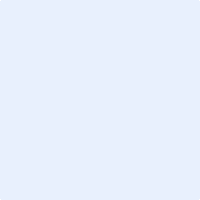 